For Immediate ReleaseGoya Contemporary Gallery is pleased to present:Amalie R. Rothschild: Rock Icons and ImagesOn View January 15 through March 15, 2020Reception: January 15th from 6-8pmCurator: Amy Eva Raehse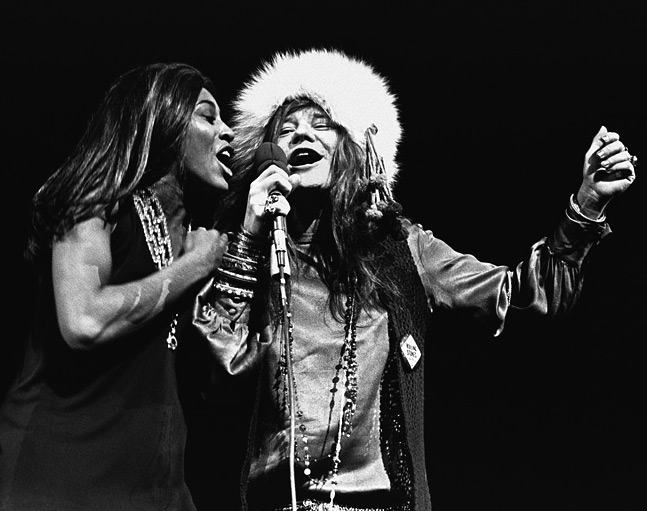 © Amalie Rothschild  / Janis and Tina at Madison Square garden, 1969 *This exhibition will include special screening days featuring Rothschild’s FOUR award winning, historic, celebrated films. The exhibition Amalie R. Rothschild: Rock Icons and Images includes more than 35 photographs documenting the historic, iconic, turbulent, inventive, revolutionary, and defining time of 1968-1971, experienced through one of that era’s most transparent truthtellers: Music.This timeframe, rich and complex in American historical and cultural shifts, includes such life altering events as Woodstock, the Vietnam War, war protests, troop withdrawals, the assassination of Martin Luther King Jr., the My Lai Massacre, the first human landing on the moon, the Stonewall Riots, the Manson murders, and countless other significant occurrences.  Myriad musical developments which articulated the iconic moments from the benchmark years of 1968-1971 were caught on film by the documentary style photographer and filmmaker Amalie R. Rothschild, often referred to as the “unofficial photographer of Woodstock.”   Her images subsequently became the iconic images of that time, illustrating the passion and the progress of a movement within the chronicle of Rock and Roll.Amalie R. Rothschild is an award-winning filmmaker and photographer celebrated for creating documentaries around social issues, and for her music photographs from the Fillmore East, Woodstock and other seminal rock events from 1968 to 1974. The artist is represented in numerous public collections and has exhibited and screened films world-wide including venues such as the Museum of Modern Art in NY, Whitney Museum of Art in NY, Hirschhorn Museum in Washington DC, Baltimore Museum of Art, St. Louis Museum, High Museum of Art in Atlanta, Museum of Fine Arts Boston, San Francisco Museum of Art, the Walker Art Center, among others.   She is included in prestigious private collections- too many to list-- which includes the collections of Jay Z, Sir Elton John, Lenny Kravitz, Galadrielle Allman, and President Bill Clinton.  Her films are included in hundreds on university, museum, and public library collections, and have screened in copious film festivals.  Her photography is found is many books and anthologies which chronical music, music culture, and ephemeral moments in music history from the 1960’s through mid 1970’s.  She was one of the few female filmmakers working in the late 60’s early 1970’s with recognition.  The artist’s film, Nan, Mom and Me, screened this past December at MoMA, NY.  Regarding the film, Richard Brody for THE NEW YORKER wrote (Dec 2019):“Amalie R. Rothschild’s pioneering personal documentary “Nana, Mom and Me,” from 1974 (screening at MOMA), turns a family memoir into an exploration of social history. She begins with a plain premise—preserving anecdotes from her maternal grandmother, Addye Goldsmith Rosenfeld, then in her mid-eighties. She folds the genesis of the film into its substance, declaring onscreen the ethical imperative to swap her sheltered place behind the camera for an exposed one alongside her subjects. Planning to have a child, Rothschild questions her mother (also named Amalie R. Rothschild), an artist, about her struggle to balance creative work and family life. Interweaving home movies, family photos, and audio recordings—and bringing her father and her sister into the action—the filmmaker discovers her grandmother’s fealty to oppressive conventions and her mother’s lifelong effort to challenge them. What emerges, as if in real time, is a new age of feminist self-awareness, with new artistic practices to match.” Goya will screen four of Rothschild’s celebrated films throughout the exhibition:It Happens To Us (1971) 32. Min.  Woo Who? May Wilson (1969) 33 min. Conversations with Willard Van Dyke (1981) 56 min. Nana, Mom, and Me (1974) 47 min. Screening times will be announced.Rothschild’s iconic photos include:  The Allman Brothers, B.B. King, Bill Graham, Bob Dylan, Woodstock crowds, The Grateful Dead, Carlos Santana, CSN, CSNY, Dizzy Gillespie, Mick Jagger, Elton John, Eric Clapton, Frank Zappa, Grace Slick, The Ikettes, James Brown, Janis Joplin, Jerry Garcia, Jimi Hendrix, Joe Cocker, John Lennon & Yoko, John Fogerty, Joni Mitchell, Joshua Light Show, Keith Richards, Laura Nyro, Mama Cass, Mick Jagger, Miles Davis, Neil Young, Nina Simone, Pink Floyd, Ray Charles, Roger Daltrey, Roger Waters, Sly Stone, The Who, Thelonious Monk, Tina Turner, Van Morrison, and more.Rothschild grew up in Baltimore, MD.  She currently lives and works in Florence, Italy, and New York, NY.  Please contact amy@goyacontemporary.com with questions regarding this exhibition or for image usage permission.